3rd Grade NewsletterWeek of Aug.28-Sept.1, 2017SKILLS WE ARE LEARNING:ELA: See back of newsletter Math: Commutative, associative and identify properties of additionSocial Studies:  Discuss map skills and time zones. Review the social studies terms below.Science: Animal structures and resources in the environment. Keep reviewing the vocabulary terms (found on a separate sheet). There will be a quiz the end of the first week of September. S.S. Vocabulary (will be tested at end of unit):map key- the part of a map that tells what the colors, pictures, and lines on the map key; also called a legend.compass rose- a symbol that shows direction on a maphemisphere- one-half of Earth’s surfaceequator- the imaginary line that divides Earth into the Northern and Southern Hemispherescardinal directions- the four main directions on a compass rose; North, South, East & Westintermediate directions- the four in-between directions on a compass rose Northwest, Northeast, Southwest, Southeastregion- an area that shares one or more featuresMemorize these facts.MATH FACTS:1. 13-6=7    11.14-7=7 2. 10-2=8     12.10-4=6 3. 10-3=7     13.13-4=9 4. 14-5=9      14.10-1=9 5. 13-8=5      15.10-6=4 6. 14-6=8      16. 10-5=5 7. 10-9=1     17. 13-7=6 8. 14-9=5      18.10-8=2 9. 13-5=8      19.14-8=6 10.14-10=4    20.10-7=3***We will take a practice test Mon., Tues., Wed., and Thurs. daily. The test taken on Friday is for a grade. Important Messages:taraoaksthird.weebly.com is our grade level website. It is updated weekly. On it, you can find helpful resources and information, including our class schedules.*Sept.1-Wear PJs*Sept. 1- Club forms are due*Sept.4-No School, Labor day*Sept.11-Tara Oaks Remembers 9/11Wear Read White and Blue*Sept.14-Parent Conferences 4-7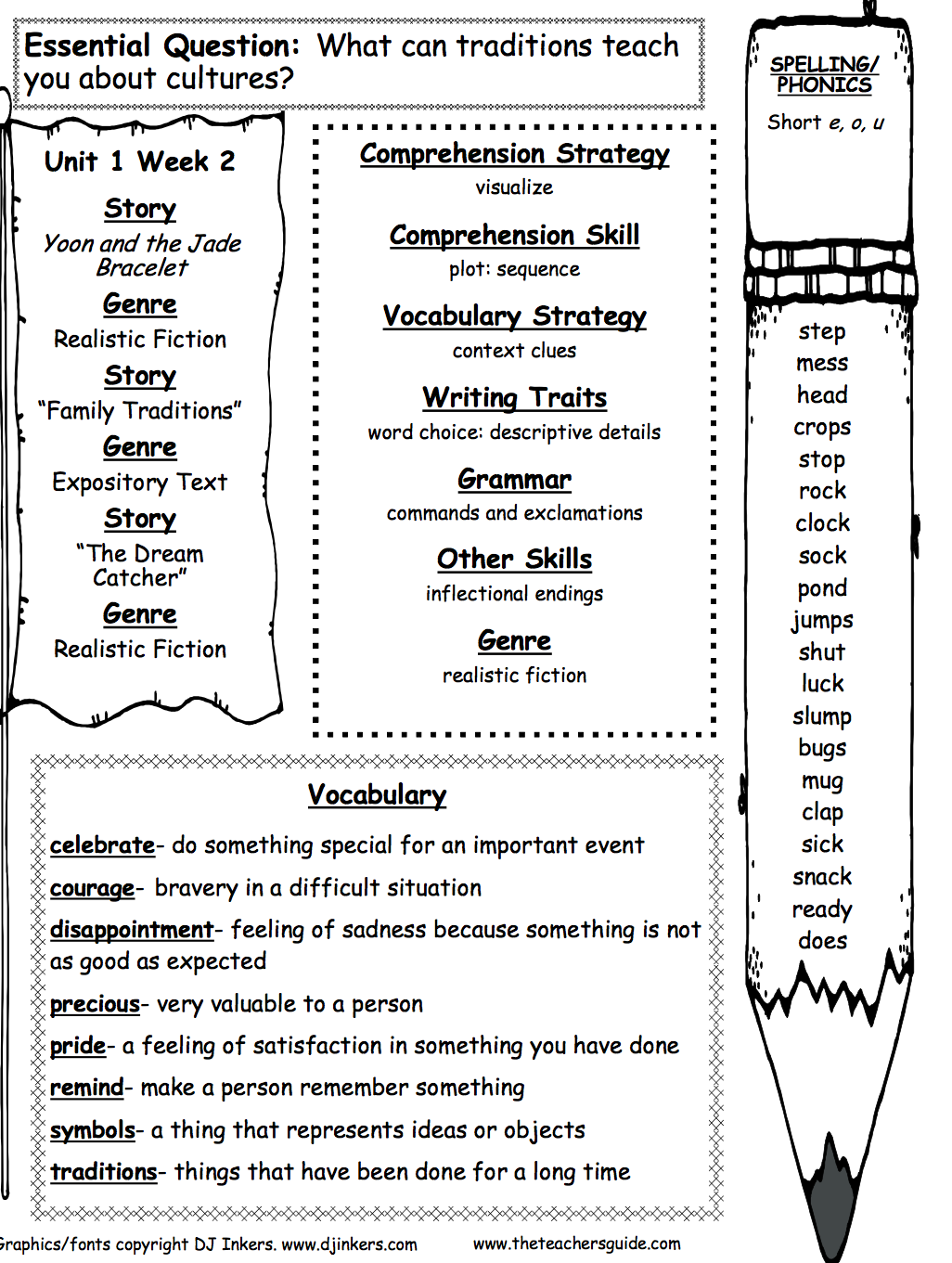 